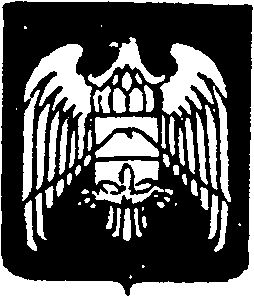 СОВЕТ  МЕСТНОГО  САМОУПРАВЛЕНИЯ  ГОРОДСКОГО ПОСЕЛЕНИЯ НАРТКАЛА УРВАНСКОГО МУНИЦИПАЛЬНОГО РАЙОНА КАБАРДИНО-БАЛКАРСКОЙ РЕСПУБЛИКИ КЪЭБЭРДЕЙ-БАЛЪКЪЭР РЕСПУБЛИКЭМ И АРУАН МУНИЦИПАЛЬНЭ  КУЕЙМ ЩЫЩ НАРТКЪАЛЭ   КЪАЛЭ ЖЫЛАГЪУЭМ И ЩIЫПIЭ  САМОУПРАВЛЕНЭМКIЭ СОВЕТ КЪАБАРТЫ-МАЛКЪАР РЕСПУБЛИКАНЫ УРВАН  МУНИЦИПАЛЬНЫЙ РАЙОНУНУ НАРТКЪАЛА ШАХАР ПОСЕЛЕНИЯСЫНЫ ЖЕР-ЖЕРЛИ  САМОУПРАВЛЕНИЯСЫНЫ  СОВЕТИРЕШЕНИЕ №3\3Совета местного самоуправления городского поселения Нарткала Урванского муниципального района КБР (седьмого созыва)28.10. 2021 года	            г.п. НарткалаОб утверждении Положения  о порядке организации и проведения общественных обсуждений или публичных слушаний по вопросам градостроительной деятельности в городском поселении Нарткала Урванского муниципального района КБР   В соответствии с Конституцией Российской Федерации, Градостроительным кодексом Российской Федерации, Федеральным законом от 06.10.2003 № 131-ФЗ "Об общих принципах организации местного самоуправления в Российской Федерации", Уставом городского поселения Нарткала, Совет местного самоуправления городского поселения Нарткала Урванского муниципального района КБРРешил:Утвердить прилагаемое Положение о порядке организации и проведения общественных обсуждений или публичных слушаний по вопросам градостроительной деятельности в городском поселении Нарткала.Настоящее решение подлежит опубликованию в средствах массовой информации, а также размещению на официальном сайте Местной администрации г.п.Нарткала  Урванского муниципального района КБР в сети Интернет.РЕШЕНИЕ от 25.04.2019 года №26\7 Совета местного самоуправления городского поселения Нарткала Урванского муниципального района КБР (шестого созыва)	г.п. Нарткала «Об утверждении Положения  о порядке организации и проведения общественных обсуждений или публичных слушаний по вопросам градостроительной деятельности в городском поселении Нарткала Урванского муниципального района КБР» считать утратившим силу.  Контроль за выполнением настоящего решения возложить на Главу городского поселения Нарткала.Глава  городского поселения  Нарткала                                                        Х.Т.Балахов                    УТВЕРЖДЕНОРешением Совета местного самоуправления  городского поселения Нарткала 									от 28.10.2021г.№3\3ПОЛОЖЕНИЕО порядке организации и проведения общественных обсуждений или публичных слушаний по вопросам градостроительной деятельности в городском поселении Нарткала Глава 1. Общие положения1.1. Настоящее Положение определяет порядок организации и проведения общественных обсуждений или публичных слушаний по вопросам градостроительной деятельности на территории городского поселения Нарткала, а именно: по проектам Генерального плана, Правил землепользования и застройки,  Планировки и межевания территорий, за исключением случаев, предусмотренных Градостроительным кодексом Российской Федерации, проектам Правил благоустройства территорий, а также по вопросам предоставления разрешений на условно разрешенный вид использования земельных участков и объектов капитального строительства и  вопросам отклонения от предельных параметров разрешенного строительства, реконструкции объектов капитального строительства.1.2. Общественные обсуждения или публичные слушания по вопросам градостроительной деятельности проводятся с целью соблюдения права человека на благоприятные условия жизнедеятельности, прав и законных интересов правообладателей земельных участков и объектов капитального строительства.1.3. Под общественными обсуждениями или публичными слушаниями по вопросам градостроительной деятельности в настоящем Положении понимается способ участия жителей городского поселения Нарткала в осуществлении градостроительной деятельности на территории городского поселения Нарткала  и выявления мнения иных заинтересованных лиц, права и интересы которых могут затрагиваться при осуществлении градостроительной деятельности на территории городского поселения Нарткала,  по существу выносимых на общественные обсуждения или публичные слушания проектов градостроительной деятельности.1.4. Участниками общественных обсуждений или публичных слушаний по проектам правил благоустройства территорий городского поселения Нарткала,  проектам, предусматривающим внесение изменений в утверждённые правила благоустройства территорий городского поселения Нарткала, являются граждане, постоянно проживающие на территории, в отношении которой подготовлены данные проекты, правообладатели находящихся в границах этой территории земельных участков и (или) расположенных на них объектов капитального строительства, а также правообладатели помещений, являющихся частью указанных объектов капитального строительства.1.5. Участие в общественных обсуждениях или публичных слушаниях является свободным и добровольным.1.6.  Расходы, связанные с организацией и проведением общественных обсуждений по вопросам предоставления разрешения на условно разрешенный вид использования, несет физическое или юридическое лицо, заинтересованное в предоставлении такого разрешения.1.7. Расходы, связанные с организацией и проведением общественных обсуждений по вопросам отклонения от предельных параметров разрешенного строительства, реконструкции объектов капитального строительства, несет физическое или юридическое лицо, заинтересованное в предоставлении такого разрешения.1.8. Кроме случаев указанных в п.1.6. и п.1.7., расходы, связанные с организацией и проведением публичных слушаний, общественных обсуждений  осуществляются за счет местного бюджета, 1.9. Результаты общественных обсуждений и (или) публичных слушаний учитываются при принятии решений органами местного самоуправления городского поселения Нарткала по проектам, указанным в пункте 1.1 настоящего Положения.Глава 2. Порядок организации и проведения общественных обсуждений или публичных слушаний2.1. Инициатива проведения публичных слушаний или  общественных обсуждений принадлежит:
- Совету местного самоуправления городского поселения Нарткала;
- главе городского поселения Нарткала;
- главе местной администрации городского поселения Нарткала;
- жителям городского поселения Нарткала, обладающим активным избирательным правом, постоянно или преимущественно проживающим на территории городского поселения Нарткала.2.2. Инициатива населения о проведении общественных обсуждений или публичных слушаний может исходить от инициативной группы жителей городского поселения Нарткала (далее – инициативная группа). Количественный состав инициативной группы должен быть не менее 7 человек. Формирование инициативной группы по проведению общественных обсуждений или публичных слушаний производится на собрании либо другом публичном мероприятии и оформляется протоколом. 2.3. Инициативная группа направляет в Совет поселения ходатайство о проведении общественных обсуждений или публичных слушаний. Примерная форма ходатайства инициативной группы по проведению общественных обсуждений или публичных слушаний приведена в Приложении № 1 к настоящему Положению.2.4. В ходатайстве о проведении общественных обсуждений или публичных слушаний должны быть указаны:вопрос (наименование проекта), подлежащий обсуждению на общественных обсуждениях или публичных слушаниях;фамилия, имя, отчество (последнее - при наличии), дата рождения, адрес места жительства, контактный телефон, адрес электронной почты каждого члена инициативной группы;обоснование необходимости проведения общественных обсуждений или публичных слушаний;предполагаемая дата, время начала и место проведения общественных обсуждений или публичных слушаний;информационные, аналитические материалы, относящиеся к вопросу общественных обсуждений или публичных слушаний;подписи всех членов инициативной группы.Ходатайство о проведении общественных обсуждений или публичных слушаний может включать информацию, не указанную в данном пункте настоящего Положения, но связанную с проведением общественных обсуждений или публичных слушаний.2.5. К ходатайству о проведении общественных обсуждений или публичных слушаний прилагаются подписи жителей в поддержку инициативы проведения общественных обсуждений или публичных слушаний в количестве, составляющем не менее пятидесяти жителей городского поселения Нарткала, обладающих активным избирательным правом на выборах в органы местного самоуправления поселения.2.6. Сбор подписей осуществляется уполномоченным лицом или членом инициативной группы в течение тридцати календарных дней со дня принятия решения о выдвижении инициативы о проведении общественных обсуждений или публичных слушаний. Подписи в поддержку проведения общественных обсуждений или публичных слушаний собираются посредством внесения их в подписные листы согласно Приложению № 2 к настоящему Положению. 2.7. Житель городского поселения Нарткала, ставя свою подпись в подписном листе, собственноручно указывает в нем свои фамилию, имя, отчество, год рождения (в возрасте 18 лет на день сбора подписей - дополнительно день и месяц рождения), адрес места жительства, серию и номер своего паспорта или документа, заменяющего паспорт гражданина Российской Федерации, а также дату внесения подписи. Каждый житель городского поселения Нарткала вправе поставить подпись в подписных листах в поддержку конкретной инициативы проведения общественных обсуждений или публичных слушаний один раз, только лично и только от своего имени. Внесение в подписной лист подписей за других лиц не допускается.2.8. Подписной лист заверяется лицом, собиравшим подписи, и членом инициативной группы по проведению сбора подписей. В подписном листе указываются их фамилия, имя, отчество, год рождения, серия и номер паспорта, место жительства, дата внесения заверяющей подписи.2.9. Расходы, связанные со сбором подписей, несёт инициативная группа.2.10. Ходатайство о назначении общественных обсуждений или публичных слушаний рассматривается Советом местного самоуправления г.п. Нарткала в течение тридцати дней со дня его поступления. О результатах рассмотрения ходатайства Совет поселения информирует инициативную группу. В назначении общественных обсуждений или публичных слушаний может быть отказано в случае, если:принятие проекта правового акта, предлагаемого к вынесению на общественные обсуждения или публичные слушания, не относится к полномочиям органов местного самоуправления городского поселения Нарткала в соответствии с законодательством;не соблюден порядок выдвижения инициативы, предусмотренный пунктами 2.2-2.9 настоящего Положения.2.11. Решение о назначении общественных обсуждений или публичных слушаний и проект, подлежащий рассмотрению на общественных обсуждениях или публичных слушаниях, а также информационные, аналитические материалы, относящиеся к теме общественных обсуждений или публичных слушаний, размещаются на официальном сайте Урванского района КБР в информационно-телекоммуникационной сети "Интернет" 2.12. Процедура проведения общественных обсуждений состоит из следующих этапов:оповещение о начале общественных обсуждений;размещение проекта, подлежащего рассмотрению на общественных обсуждениях, и информационных материалов к нему на официальном сайте и (или) в государственной или муниципальной информационной системе, обеспечивающей проведение общественных обсуждений с использованием информационно-телекоммуникационной сети Интернет (далее также - сеть Интернет);размещение проекта, подлежащего рассмотрению на общественных обсуждениях, и информационных материалов к нему на официальном сайте и открытие экспозиции или экспозиций такого проекта;проведение экспозиции или экспозиций проекта, подлежащего рассмотрению на общественных обсуждениях;подготовка и оформление протокола общественных обсуждений;подготовка и опубликование заключения о результатах общественных обсуждений.2.13. Процедура проведения публичных слушаний состоит из следующих этапов:оповещение о начале публичных слушаний;размещение проекта, подлежащего рассмотрению на публичных слушаниях, и информационных материалов к нему на официальном сайте и открытие экспозиции или экспозиций такого проекта;проведение экспозиции или экспозиций проекта, подлежащего рассмотрению на публичных слушаниях;проведение собрания или собраний участников публичных слушаний;подготовка и оформление протокола публичных слушаний;подготовка и опубликование заключения о результатах публичных слушаний.2.14. После принятия решения о назначении общественных обсуждений или публичных слушаний, оповещение о начале общественных обсуждений или публичных слушаний подлежит опубликованию в официальном печатном средстве массовой информации и размещению на официальном сайте. Оповещение о начале общественных обсуждений или публичных слушаний изготавливается по форме, установленной в Приложении № 3 к настоящему Положению.Официальным опубликованием оповещения о назначении общественных обсуждений или публичных слушаний считается первая публикация его полного текста в официальном печатном средстве массовой информации. 2.15. Оповещение о начале общественных обсуждений или публичных слушаний:1) не позднее чем за семь дней до дня размещения на официальном сайте или в информационных системах проекта, подлежащего рассмотрению на публичных слушаниях, подлежит опубликованию в порядке, установленном для официального опубликования муниципальных правовых актов;2) распространяется на информационных стендах, оборудованных в здании местной администрации г.п. Нарткала,  в местах массового скопления граждан и в иных местах, расположенных на территории, в отношении которой подготовлены соответствующие проекты, и (или) в границах территориальных зон и (или) объектов капитального строительства, указанных в пункте 1.4 настоящего Положения (далее - территория, в пределах которой проводятся публичные слушания), иными способами, обеспечивающими доступ участников публичных слушаний к указанной информации.2.16. Оповещение о начале общественных обсуждений или публичных слушаний должно содержать:1) информацию о проекте, подлежащем рассмотрению на общественных обсуждениях или публичных слушаниях, и перечень информационных материалов к такому проекту;2) информацию о порядке и сроках проведения общественных обсуждений или публичных слушаний по проекту, подлежащему рассмотрению на общественных обсуждениях или публичных слушаниях;3) информацию о месте, дате открытия экспозиции или экспозиций проекта, подлежащего рассмотрению на общественных обсуждениях или публичных слушаниях, о сроках проведения экспозиции или экспозиций такого проекта, о днях и часах, в которые возможно посещение указанных экспозиции или экспозиций;4) информацию о порядке, сроке и форме внесения участниками общественных обсуждений или публичных слушаний предложений и замечаний, касающихся проекта, подлежащего рассмотрению на общественных обсуждениях или публичных слушаниях.2.17. Оповещение о начале общественных обсуждений также должно содержать информацию об официальном сайте, на котором будут размещены проект, подлежащий рассмотрению на общественных обсуждениях и информационные материалы к нему, с использованием которого будут проводиться общественные обсуждения. Оповещение о начале публичных слушаний также должно содержать информацию об официальном сайте, на котором будут размещены проект, подлежащий рассмотрению на публичных слушаниях, и информационные материалы к нему, информацию о дате, времени и месте проведения собрания или собраний участников публичных слушаний.Глава 3. Организация общественных обсужденийили публичных слушаний3.1. В целях организации и проведения общественных обсуждений или публичных слушаний решением о назначении общественных обсуждений или публичных слушаний создается комиссия по организации и проведению общественных обсуждений или публичных слушаний.3.2. Состав комиссии по организации и проведению общественных обсуждений или публичных слушаний утверждается решением Совета местного самоуправления городского поселения Нарткала.3.3. Комиссия по организации и проведению общественных обсуждений или публичных слушаний осуществляет следующие функции:оповещает жителей городского поселения Нарткала об инициаторе, проекте, выносимом на общественные обсуждения или публичные слушания, порядке, месте, дате и времени проведения общественных обсуждений или публичных слушаний;запрашивает у заинтересованных органов и организаций необходимую информацию, материалы и документы по проекту, выносимому на общественные обсуждения или публичные слушания;при необходимости, привлекает экспертов и специалистов для выполнения консультационных и экспертных работ;принимает замечания и предложения от участников общественных обсуждений или публичных слушаний;обеспечивает проведение экспозиции и консультирование посетителей экспозиции проекта, выносимого на общественные обсуждения и публичные слушания; определяет перечень представителей органов местного самоуправления городского поселения Нарткала, разработчиков градостроительной документации, экспертов и иных лиц, приглашаемых для выступлений перед участниками публичных слушаний (далее - докладчики);устанавливает время, порядок и последовательность выступлений на открытом заседании публичных слушаниях;анализирует и обобщает замечания и предложения участников общественных обсуждений или публичных слушаний, заинтересованных органов и организаций и выносит их на общественные обсуждения или публичные слушания;оформляет итоговые документы (протоколы, заключения, рекомендации);взаимодействует с инициаторами общественных обсуждений или публичных слушаний, представителями средств массовой информации; составляет списки участников и выступающих по проектам, подлежащих вынесению на публичные слушания не позднее, чем за 5 дней до проведения публичных слушаний (лица, включенные в список выступающих на слушаниях, заблаговременно уведомляются об этом);обеспечивает ведение протокола и оформление итоговых документов.Глава 4. Порядок проведения экспозиции проекта, подлежащего рассмотрению на общественных обсуждениях или публичных слушаниях, а также порядок консультирования посетителей экспозиции проекта, подлежащего рассмотрению на общественных обсуждениях или публичных слушаниях4.1. Со дня размещения на официальном сайте проекта, подлежащего рассмотрению на общественных обсуждениях или публичных слушаниях, и информационных материалов к нему, размещения в сети "Интернет" информационных системах проекта, подлежащего рассмотрению на общественных обсуждениях, и информационных материалов к нему, Совет  поселения открывает и проводит экспозицию или экспозиции такого проекта. 4.2. Экспозиция или экспозиции проекта проходят в течение всего периода размещения в соответствии с подпунктом 2 пункта 2.12 и подпунктом 2 пункта 2.13 настоящего Положения проекта, подлежащего рассмотрению на общественных обсуждениях или публичных слушаниях, и информационных материалов к нему.4.3. Экспозиции проводятся по  проектам Генерального плана, Правил землепользования и застройки,  Планировки и межевания территорий, за исключением случаев, предусмотренных Градостроительным кодексом Российской Федерации, проектам Правил благоустройства территорий, а также по вопросам предоставления разрешений на условно разрешенный вид использования земельных участков и объектов капитального строительства и  вопросам отклонения от предельных параметров разрешенного строительства, реконструкции объектов капитального строительства городского поселения Нарткала, предусматривающих утверждение новых  или внесение изменений  в утвержденные ранее  нормативные правовые акты городского поселения Нарткала.4.4. Экспозиция должна быть организована не позднее чем через десять дней со дня опубликования (обнародования) оповещения о начале общественных обсуждений или публичных слушаний.4.5. Место проведения экспозиции проекта определяется решением о назначении общественных обсуждений или публичных слушаний.4.6. На экспозиции проекта, подлежащего рассмотрению на общественных обсуждениях или публичных слушаниях, представляются: проект; пояснительная записка к проекту; копии согласований документации, полученные в соответствии с законами и иными нормативными правовыми актами Российской Федерации, законами и иными нормативными правовыми актами КБР; копия публикации информационного оповещения о проведении публичных слушаний или общественных обсуждений по проекту с указанием выходных данных; иные информационные и демонстрационные материалы в целях информирования граждан по обсуждаемому проекту в случае предоставления таких материалов.4.7. В ходе работы экспозиции организовывается консультирование посетителей экспозиции, распространение информационных материалов о проекте, подлежащем рассмотрению на общественных обсуждениях или публичных слушаниях. Консультирование посетителей экспозиции осуществляется членами комиссии по организации и проведению общественных обсуждений или публичных слушаний и (или) разработчиком проекта, выносимого на общественные обсуждения или публичные слушания. Глава 5. Срок проведения общественных обсуждений или публичных слушаний5.1. Срок проведения общественных обсуждений или публичных слушаний со дня опубликования оповещения о начале общественных обсуждений или публичных слушаний до дня опубликования заключения о результатах общественных обсуждений или публичных слушаний не может быть менее одного месяца и более трёх месяцев.Глава 6. Права и обязанности участниковобщественных обсуждений и публичных слушаний6.1. Участники общественных обсуждений или публичных слушаний, прошедшие в соответствии с пунктом 6.5 настоящего Положения идентификацию, имеют право вносить предложения и замечания с момента размещения на официальном сайте проекта, подлежащего рассмотрению на общественных обсуждениях или публичных слушаниях, и информационных материалов к нему: 1) посредством официального сайта или информационных стендов;2) в письменной или устной форме в ходе проведения собрания или собраний участников публичных слушаний (в случае проведения публичных слушаний);3) в письменной форме в адрес организатора общественных обсуждений или публичных слушаний;4) посредством записи в книге (журнале) учета посетителей экспозиции проекта, подлежащего рассмотрению на общественных обсуждениях или публичных слушаниях.6.2. Предложения и замечания, внесенные в соответствии с пунктом 6.1 настоящего Положения, подлежат регистрации, а также обязательному рассмотрению, за исключением случая, предусмотренного пунктом 6.3 настоящего Положения.6.3. Предложения и замечания, внесенные в соответствии с пунктом 6.1 настоящего Положения, не рассматриваются в случае выявления факта представления участником общественных обсуждений или публичных слушаний недостоверных сведений.6.4. Участники публичных слушаний имеют право вносить предложения и замечания в соответствии с подпунктами 1, 3, 4 пункта 6.1 настоящего Положения в срок не позднее трех рабочих дней до проведения собрания участников публичных слушаний. Участники общественных обсуждений имеют право вносить посредством официального сайта предложения и замечания в течение всего срока, указанного в оповещении о проведении общественных обсуждений. 6.5. Участники общественных обсуждений или публичных слушаний в целях идентификации представляют сведения о себе (фамилию, имя, отчество (при наличии), дату рождения, адрес места жительства (регистрации) - для физических лиц; наименование, основной государственный регистрационный номер, место нахождения и адрес - для юридических лиц) с приложением документов, подтверждающих такие сведения. Участники общественных обсуждений или публичных слушаний, являющиеся правообладателями соответствующих земельных участков и (или) расположенных на них объектов капитального строительства и (или) помещений, являющихся частью указанных объектов капитального строительства, также представляют сведения соответственно о таких земельных участках, объектах капитального строительства, помещениях, являющихся частью указанных объектов капитального строительства, из Единого государственного реестра недвижимости и иные документы, устанавливающие или удостоверяющие их права на такие земельные участки, объекты капитального строительства, помещения, являющиеся частью указанных объектов капитального строительства.6.6. Не требуется представление указанных в пункте 6.5 настоящего Положения документов, подтверждающих сведения об участниках общественных обсуждений (фамилию, имя, отчество (при наличии), дату рождения, адрес места жительства (регистрации) - для физических лиц; наименование, основной государственный регистрационный номер, место нахождения и адрес - для юридических лиц), если данными лицами вносятся предложения и замечания, касающиеся проекта, подлежащего рассмотрению на общественных обсуждениях, посредством официального сайта. При этом для подтверждения сведений, указанных в пункте 6.5 настоящего Положения, может использоваться единая система идентификации и аутентификации.6.7. Обработка персональных данных участников общественных обсуждений или публичных слушаний осуществляется с учетом требований, установленных Федеральным законом от 27 июля 2006 года № 152-ФЗ "О персональных данных".Глава 7. Процедура проведения открытого обсуждения проектов, рассматриваемых на публичных слушаниях7.1. Открытое обсуждение проектов, рассматриваемых на публичных слушаниях (далее - открытое обсуждение), проводится комиссией по организации и проведению общественных обсуждений или публичных слушаний в количестве не менее трех членов комиссии, в порядке, предусмотренном настоящим Положением.7.2. К проекту, подлежащему рассмотрению на публичных слушаниях, обеспечивается равный доступ всех лиц, являющихся участниками публичных слушаний.7.3. Перед началом открытого обсуждения комиссией по организации и проведению общественных обсуждений или публичных слушаний организовывается регистрация лиц, участвующих в открытом обсуждении (далее - участники открытого обсуждения) в соответствии с пунктом 6.5 и пунктом 6.6 настоящего Положения. 7.4. Регистрация лиц осуществляется в книге (журнале) учета посетителей и записи предложений и замечаний при проведении экспозиции, форма которого установлена в Приложении № 6 к настоящему Положению. 7.5. Лица, не прошедшие регистрацию, к участию в открытом заседании не допускаются.7.6. Председатель публичных слушаний перед началом открытого обсуждения доводит до сведения присутствующих следующую информацию:1) вопросы (наименование проектов), подлежащие обсуждению на публичных слушаниях;2) порядок и последовательность проведения публичных слушаний;3) состав приглашенных лиц, информацию о количестве участников публичных слушаний;4) представляет докладчиков, устанавливает время, отведенное на выступление участникам публичных слушаний;5) наличие поступивших предложений и замечаний по предмету публичных слушаний;6) иную информацию, необходимую для проведения публичных слушаний.7.7. Председатель предоставляет слово докладчикам на публичных слушаниях по обсуждаемому вопросу, после чего следуют вопросы участников публичных слушаний. Вопросы могут быть заданы как в устной, так и в письменной форме.Далее председатель публичных слушаний предоставляет слово, в порядке очередности, участникам открытого обсуждения, зарегистрированным в качестве выступающих на открытом обсуждении в соответствии с требованиями главы 6 настоящего Положения.Председатель публичных слушаний имеет право на внеочередное выступление. Участники открытого обсуждения выступают только с разрешения председателя публичных слушаний. Выступающие не вправе употреблять в своей речи грубые, оскорбительные выражения, наносящие вред чести и достоинству других лиц, призывать к незаконным действиям, использовать заведомо ложную информацию, допускать необоснованные обвинения в чей-либо адрес. Выступления на открытом обсуждении должны быть связаны с предметом публичных слушаний.7.8. Для выступления на открытом обсуждении отводится:1) на доклад и содоклад - до 15 минут каждому;2) на выступление участников открытого обсуждения, - до 3 минут на одно выступление.7.9. Участники открытого обсуждения не вправе мешать проведению открытого обсуждения, не вправе вмешиваться в ход публичных слушаний, прерывать их выкриками, аплодисментами.При несоблюдении порядка, установленного настоящим Положением, участники открытого обсуждения, могут быть удалены из помещения, являющегося местом проведения открытого заседания.В случае возникновения на открытом обсуждении чрезвычайных обстоятельств, а также невозможности пресечения грубого нарушения порядка председатель публичных слушаний объявляет перерыв. 7.10. Совет поселения не вправе ограничить доступ в помещение зарегистрированным в установленном порядке участникам публичных слушаний или их представителям.7.11. Собрания участников публичных слушаний проводятся в помещениях, оборудованных для демонстрации обсуждаемых проектов. Помещение должно обладать вместимостью, достаточной для размещения всех участников публичных слушаний.7.12. В ходе открытого обсуждения составляется протокол публичных слушаний.7.13. Не допускается назначение открытого обсуждения на нерабочий праздничный день.Глава 8. Документы общественных обсужденийили публичных слушаний8.1. Документами общественных обсуждений или публичных слушаний являются итоговые документы общественных обсуждений или публичных слушаний и документы, связанные с организацией и проведением публичных слушаний.Итоговыми документами общественных обсуждений или публичных слушаний являются протокол общественных обсуждений или публичных слушаний и заключение о результатах общественных обсуждений или публичных слушаний, оформленные комиссией по организации и проведению общественных обсуждений или публичных слушаний.8.2. Протокол общественных обсуждений или публичных слушаний составляется по форме согласно Приложению № 4 к настоящему Положению не позднее чем через три рабочих дня после окончания приема предложений и замечаний по проекту, рассматриваемому на общественных обсуждениях или публичных слушаниях. Протокол общественных обсуждений или публичных слушаний подписывается председателем комиссии по организации и проведению общественных обсуждений или публичных слушаний и секретарем. 8.3. К протоколу общественных обсуждений или публичных слушаний прилагается перечень принявших участие в рассмотрении проекта участников общественных обсуждений или публичных слушаний, включающий в себя сведения об участниках общественных обсуждений или публичных слушаний (фамилию, имя, отчество (при наличии), дату рождения, адрес места жительства (регистрации) - для физических лиц; наименование, основной государственный регистрационный номер, место нахождения и адрес - для юридических лиц).В протоколе общественных обсуждений или публичных слушаний указываются:1) дата оформления протокола общественных обсуждений или публичных слушаний;2) информация об организаторе общественных обсуждений или публичных слушаний;3) информация, содержащаяся в опубликованном оповещении о начале общественных обсуждений или публичных слушаний, дата и источник его опубликования;4) информация о сроке, в течение которого принимались предложения и замечания участников общественных обсуждений или публичных слушаний, о территории, в пределах которой проводятся общественные обсуждения или публичные слушания;5) все предложения и замечания участников общественных обсуждений или публичных слушаний с разделением на предложения и замечания граждан, являющихся участниками общественных обсуждений или публичных слушаний и постоянно проживающих на территории, в пределах которой проводятся общественные обсуждения или публичные слушания, и предложения и замечания иных участников общественных обсуждений или публичных слушаний.8.4. Участник общественных обсуждений или публичных слушаний, который внес предложения и замечания, касающиеся проекта, рассмотренного на общественных обсуждениях или публичных слушаниях, имеет право получить выписку из протокола общественных обсуждений или публичных слушаний, содержащую внесенные этим участником предложения и замечания.8.5. На основании протокола общественных обсуждений или публичных слушаний комиссия по организации и проведению общественных обсуждений или публичных слушаний осуществляет подготовку заключения о результатах общественных обсуждений или публичных слушаний.8.6. Заключение о результатах общественных обсуждений или публичных слушаний составляется по форме согласно Приложению № 5 к настоящему Положению в течение трех рабочих дней со дня окончания срока проведения общественных обсуждений или публичных слушаний. Заключение о результатах проведения общественных обсуждений или публичных слушаний подписывается председателем комиссии по организации и проведению общественных обсуждений или публичных слушаний.8.7. В заключении о результатах общественных обсуждений или публичных слушаний указываются:1) дата оформления заключения о результатах общественных обсуждений или публичных слушаний;2) наименование проекта, рассмотренного на общественных обсуждениях или публичных слушаниях, сведения о количестве участников общественных обсуждений или публичных слушаний, которые приняли участие в общественных обсуждениях или публичных слушаниях;3) реквизиты протокола общественных обсуждений или публичных слушаний, на основании которого подготовлено заключение о результатах общественных обсуждений или публичных слушаний;4) содержание внесенных предложений и замечаний участников общественных обсуждений или публичных слушаний с разделением на предложения и замечания граждан, являющихся участниками общественных обсуждений или публичных слушаний и постоянно проживающих на территории, в пределах которой проводятся общественные обсуждения или публичные слушания, и предложения и замечания иных участников общественных обсуждений или публичных слушаний. В случае внесения несколькими участниками общественных обсуждений или публичных слушаний одинаковых предложений и замечаний допускается обобщение таких предложений и замечаний;5) аргументированные рекомендации комиссии по организации и проведению общественных обсуждений или публичных слушаний о целесообразности или нецелесообразности учета внесенных участниками общественных обсуждений или публичных слушаний предложений и замечаний и выводы по результатам общественных обсуждений или публичных слушаний.9.8. Заключение о результатах общественных обсуждений или публичных слушаний подлежит опубликованию (обнародованию) в порядке, установленном для официального опубликования муниципальных правовых актов и размещается на официальном сайте.9.9. Совет поселения обеспечивает хранение итоговых документов общественных обсуждений или публичных слушаний и документов, связанных с организацией и проведением общественных обсуждений или публичных слушаний, в течение срока, срока его полномочий, а по истечении этого срока передаются в муниципальный архив.Глава 10. Требования к информационным стендам, на которых размещаются оповещения о начале общественных обсуждений или публичных слушаний10.1. Информационные стенды должны быть размещены в здании Местной Администрации г. п. Нарткала , в местах массового скопления граждан и в иных местах свободного доступа, расположенных на территории, в отношении которой подготовлены соответствующие проекты. Информационные стенды должны быть максимально заметны, хорошо просматриваемы и функциональны.10.2. На информационных стендах размещаются оповещения о начале общественных обсуждений или публичных слушаниях.СПИСОКинициативной группы по проведению общественных обсуждений или публичных слушанийМы, нижеподписавшиеся, предлагаем провести общественные обсуждения/публичные слушания (нужное указать), по проекту муниципального правового акта _________________________________________________________________________________________________________________________(название проекта муниципального правового акта, выносимого на публичные слушания, общественные обсуждения)Список удостоверяю. Уполномоченный представитель инициативной группы__________________________________________________________(фамилия, имя, отчество, его собственноручная подпись и дата ее внесения)Список зарегистрирован в __________________«___»____________20__г.           ПОДПИСНОЙ ЛИСТМы, нижеподписавшиеся, предлагаем провести общественные обсуждения/публичные слушания (нужное указать), по проекту муниципального правового акта _________________________________________________________________________________________________________________________(название проекта муниципального правового акта, выносимого на публичные слушания, общественные обсуждения)Подписной лист удостоверяю_________________________________________________________________________________________________________________(фамилия, имя, отчество, дата рождения, серия и номер паспорта, место жительства собиравшего подписи)«_____»______________20__г.    				 ________________ Уполномоченный представитель инициативной группы______________________________________________________________________________(фамилия, имя, отчество, место жительства уполномоченного инициативной группы)«_____»______________20__г.    				 ________________ ОПОВЕЩЕНИЕо начале общественных обсуждений или публичных слушанийНа общественные обсуждения или публичные слушания (нужное выбрать) представляется проект _______________________________________________ (наименование проекта).Общественные обсуждения или публичные слушания (нужное выбрать) проводятся в порядке, установленном статьями 5.1 Градостроительного кодекса Российской Федерации и Положением о порядке организации и проведения общественных обсуждений или публичных слушаний по вопросам градостроительной деятельности в городском поселении Нарткала.Орган, уполномоченный на проведение общественных обсуждений или публичные слушания (нужное выбрать) - ____________________________.Собрание участников публичных слушаний состоится*:____________________________________________________________________________________(дата, время и место проведения собрания участников)Срок проведения общественных обсуждений или публичных слушаний (нужное выбрать) - __________________________________________________.Информационные материалы по теме общественных обсуждений или публичных слушаний (нужное выбрать) представлены на экспозиции по адресу ___________________________________________________________________. Экспозиция открыта с ______ (дата открытия экспозиции) по ______ (дата закрытия экспозиции). Часы работы: __________. __________ (дата, время) на выставке проводятся консультации по теме общественных обсуждений или публичных слушаний (нужное выбрать).В период общественных обсуждений или публичных слушаний (нужное выбрать) участники общественных обсуждений или публичных слушаний (нужное выбрать) имеют право представить свои предложения и замечания в срок с ______ до ________ по обсуждаемому проекту посредством:- официального сайта органа, уполномоченного на проведение общественных обсуждений или публичные слушания (нужное выбрать);- записи предложений и замечаний в период работы экспозиции;- в письменной или устной форме в ходе проведения собрания или собраний участников публичных слушаний;*- личного обращения в уполномоченный орган;- почтового отправления.Информационные материалы по проекту________________________ (наименование проекта) размещены на сайте ____________________________.______________* Не указывается в случае проведения общественных обсуждений.ПРОТОКОЛОбщественных обсуждений или публичных слушаний №_____ от _______По проекту _________________________________________________________(наименование проекта)Общие сведения о проекте, представленном на общественные обсуждения или публичные обсуждения:____________________________________Организатор общественных обсуждений или публичных слушаний_______________________________________________________________Организация разработчик__________________________________________________________________________________________________________(наименование, юридический адрес, телефон, адрес электронной почты)Сроки проведения общественных обсуждений или публичных слушаний  ________________________________________________________________________Формы оповещения о начале общественных обсуждений или публичных слушаниях (название, номер, дата печатных изданий и др. формы) _______________________________________________________________________Сведения о проведении экспозиции по материалам (где и когда проведена, количество предложений и замечаний) ____________________________Сведения о проведении открытого собрания участников  публичных слушаний (где и когда проведено, состав и количество участников, количество предложений и замечаний) (в случае проведения публичных слушаний)_____________________________________________________________________________________________________________________________Подпись:Председатель комиссии:______________________________________________ Секретарь комиссии:__________________________________________________ЗАКЛЮЧЕНИЕПО РЕЗУЛЬТАТАМ ОБЩЕСТВЕННЫХ ОБСУЖДЕНИЙ ИЛИ ПУБЛИЧНЫХ СЛУШАНИЙ ПО ПРОЕКТУ ___________________________________________________________________(наименование проекта)1.	Общие сведения о проекте, представленном на общественные обсуждения или публичные слушания:__________________________________2.	Организатор общественных обсуждений или публичных слушаний ___________________________________________________________________3.	Организация разработчик______________________________________________________________________________________________________(наименование, юридический адрес, телефон, адрес электронной почты)4.	Сроки проведения общественных обсуждений или публичных слушаний ______________________________________________________________________________________________________________________________5.	Формы оповещения о начале общественных обсуждений или публичных слушаний (название, номер, дата печатных изданий и др. формы) _____________________________________________________________________6.	Сведения о проведении экспозиции по материалам (где и когда проведена, количество предложений и замечаний) ______________________________________________________________________________________________________________________________________________________________7. Предложения и замечания участников общественных обсуждений или публичных слушанийКоличествоВыводы ___________________________________________________________________8.	Сведения о протоколе общественных обсуждений или публичных слушаний (когда подписан) _______________________________________________________________________________________________________________9.	Выводы и рекомендации по проведению общественных обсуждений или публичных слушаний по проекту (аргументированные рекомендации организатора общественных обсуждений или публичных слушаний о целесообразности или нецелесообразности учета внесенных участниками общественных обсуждений или публичных слушаний предложений и замечаний и выводы по результатам общественных обсуждений или публичных слушаний): ___________________________________________________________________Подпись председателя или заместителя председателя комиссии по организации и проведению общественных обсуждений или публичных слушаний.Форма книги (журнала) учета посетителей и записи предложений и замечаний при проведении экспозицииПриложение № 1к Положению о порядке организации и проведения общественных обсуждений или публичных слушаний по вопросам градостроительной деятельности в городском поселении  Нарткала №п/пФИОГод рождения(в возрасте 18 лет – дополнительно число и месяц рождения)Адрес места жительства, указанный в паспорте или  документе, заменяющем паспорт гражданинаСерия и номер, дата выдачи паспорта или документа, заменяющего паспорт гражданинаПодписьДата внесения подписиСогласие на обработку персональных данныхАдрес электронной почты1Приложение № 2к Положению о порядке организации и проведения общественных обсуждений или публичных слушаний по вопросам градостроительной деятельности в городском поселении Нарткала №п/пФИОГод рождения(в возрасте 18 лет – дополнительно число и месяц рождения)Адрес места жительства, указанный в паспорте или  документе, заменяющем паспорт гражданинаСерия и номер, дата выдачи паспорта или документа, заменяющего паспорт гражданинаПодписьДата внесения подписиСогласие на обработку персональных данныхАдрес электронной почты1Приложение № 3к Положению о порядке организации и проведения общественных обсуждений или публичных слушаний по вопросам градостроительной деятельности в городском поселении Нарткала Приложение № 4к Положению о порядке организации и проведения общественных обсуждений или публичных слушаний по вопросам градостроительной деятельности в городском поселении Нарткала Предложения и замечания участников общественных обсуждений или публичных слушанийКоличествоВыводы Приложение № 5к Положению о порядке организации и проведения общественных обсуждений или публичных слушаний по вопросам градостроительной деятельности в городском поселении Нарткала Приложение № 6к Положению о порядке организации и проведения общественных обсуждений или публичных слушаний по вопросам градостроительной деятельности в городском поселении Нарткала № п/пФамилия, имя, отчествоМесто жительства (заполняется жителями городского поселения)Правоустанавливающие документы (заполняется правообладателями земельных участков, объектов капитального строительства, помещений на территории, применительно к которой рассматривается проект на общественных обсуждениях)Предложения и замечанияДатаПодпись